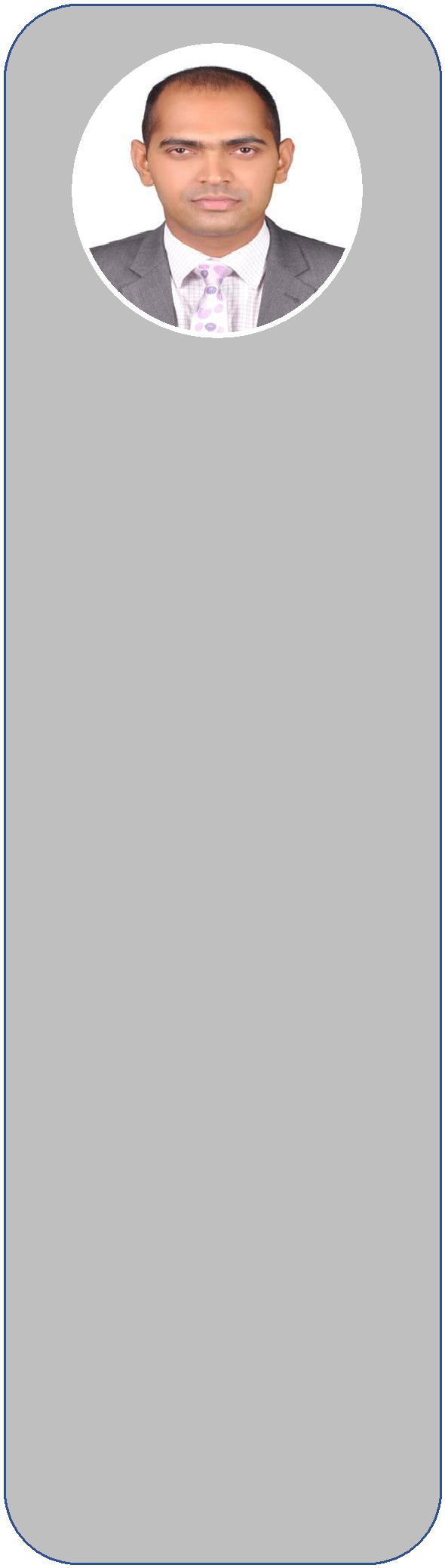 RIYASUDHEENMANAGERMall OperationsCONTACT DETAILSSharjah – UAERiyasudheen-394040@2freemail.com VISA STATUSVisit Visa/Available ImmediatelyPROFILE SUMMARYAn experienced, practical and forward-thinking individual, who has a thorough understanding of Mall Operations and Facility Management works and can resolve any operational issues quickly in effective and efficient manner.SKILLS Ability to work under pressure individually and in team.Preparation and presentation of BudgetQuick decision makingInvestigate method to reduce operational costSpecialty leasing & BrandingEvent & Promotion planningTenant coordinationNegotiation & FinalizationConflict resolutionPROFESSIONAL SUMMARY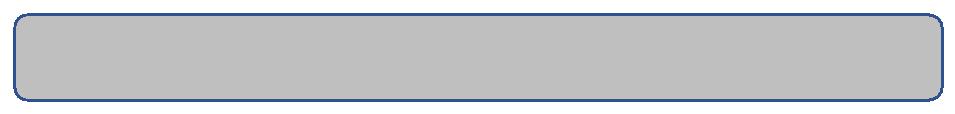 Mall Operations ManagerJanuary 2019 to March, Riyadh – Saudi ArabiaManage on-site projects, manage team, service providers, tendering, reviewing, negotiating, renewing and closing SLA’s.Maintain a strong working relationship with all important Municipal Emergency services including Police, Civil Defense, and Fire & Para Medic Services.Oversee 3rd party service providers and negotiate service agreements for performing specialized maintenance.Setting KPA, KRA & KPI for the different levels and periodical review of the outcome of various department & third parties.Recruiting and training of needy staff for the center.Prepare and present operational budgets.Mall Operations Supervisor 2016 to 2018, Riyadh – Saudi ArabiaMaintain high-quality property standards through daily checks and periodic preventive maintenance.Provide uninterrupted service of utilities.Complete a daily report of vehicular traffic and other issues & provide a summary periodically.Handle conflicts amongs tenants and mall visitors.Supervise, guide and monitor Mall Operations team.Asst. Mall Manager2011 to 2015, Riyadh – Saudi ArabiaPrepare marketing plan & Budgeting for the mall.Coordinate mall maintenance team and handle required procurements.Manage tenant shops operational compliance through regular audits, surprise visits, etc. Rectify any non-compliance through official warning, lease contractual penalties, as required.Plan and conduct events, seasonal decorations and festivals.Maintain up-to-date records and documentation for both mall-related and tenant-related documents.Periodical checking and inspection of machines and equipment’s and be ready for surprise visit from Governmental and Non-Governmental Officials.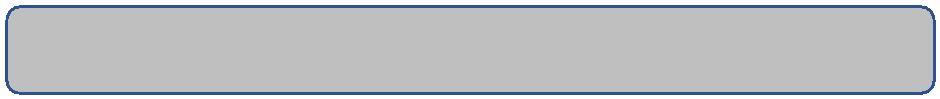 ACADEMIC QUALIFICATIONMBA – Marketing & HR – Anna University, Coimbatore, India - 2010 BBA – Business Administration – University of Calicut -India- 2007